CONECTANDO-SE À SUA MAKERBOT REPLICATOR + VIA USBComo conectar via USB1. Localize o cabo USB que veio com sua MakerBot Replicator +. 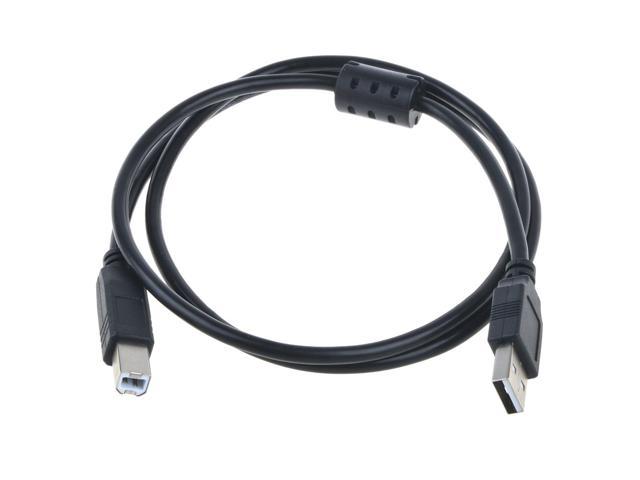 2. Certifique-se de que sua MakerBot Replicator + esteja ligada. 3. Insira a extremidade USB-B do cabo na porta na lateral de sua MakerBot Replicator + e insira a extremidade USB-A do cabo em uma das portas USB do computador. Não recomendamos a conexão com hubs USB ou cabos de extensão. 4. Abra o MakerBot Print. O software detectará automaticamente sua impressora 3D. 5. Quando sua MakerBot Replicator + estiver conectada à MakerBot Print, o nome de sua MakerBot Replicator + aparecerá com um ponto próximo a ele no menu Dispositivos. Você também verá um ícone USB no canto inferior esquerdo da janela MakerBot Print.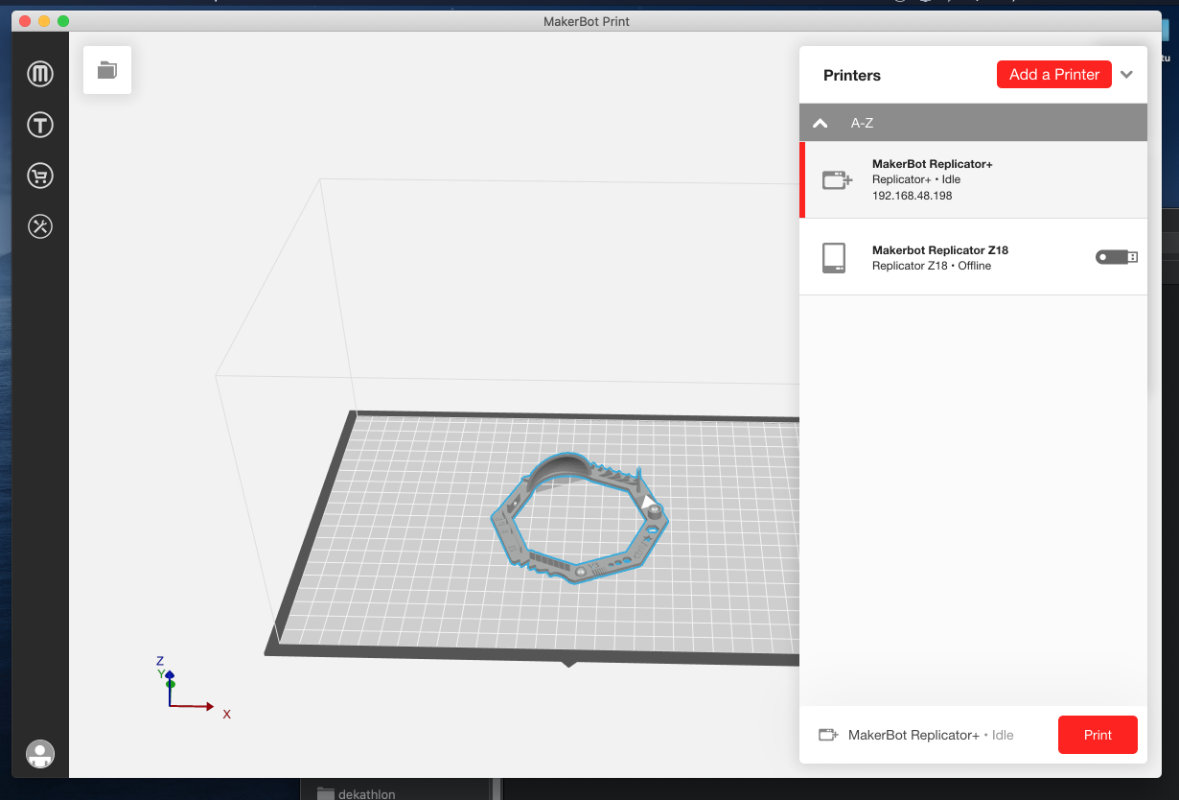 